В рамках программы обучения организаторов выборов организованы практические занятия с членами УИК 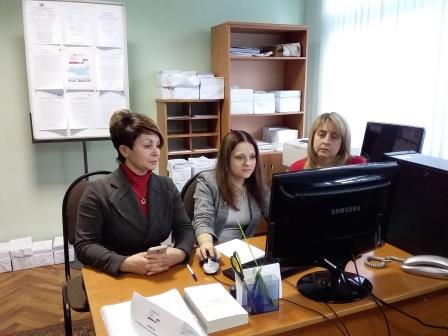 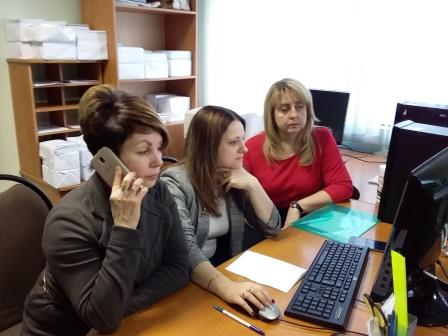 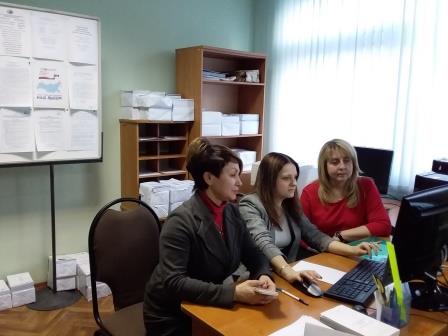 